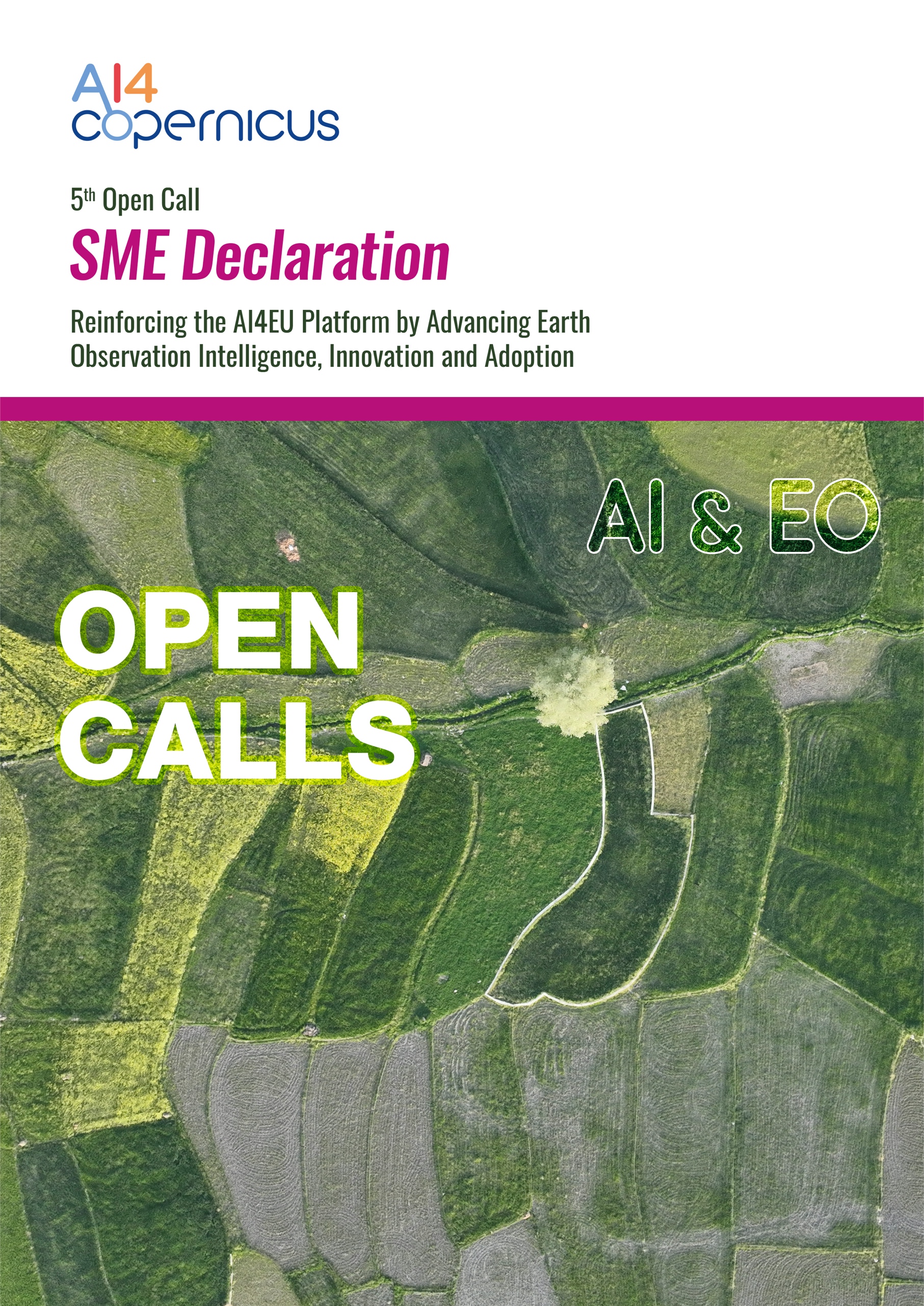 SME DeclarationIf NO, you are not an (SM)Enterprise. If YES, go to the next set of questions.Note: Official exchange rate at the day of the closure of the accounting period (http://ec.europa.eu/budget/inforeuro)If your number of employees is equal or superior to 250 persons (AWU) and your annual turnover is equal or exceeds EUR 50 million and/or your annual balance sheet total is equal or exceeds EUR 43 million, you are not an SME.SIGNATURE and STAMP(please provide a verified digital signature, if available; trusted providers can be found at https://esignature.ec.europa.eu/efda/tl-browser/#/screen/home).Done at LOCATION, DD/MM/YYYYNAME_SURNAMEPOSITION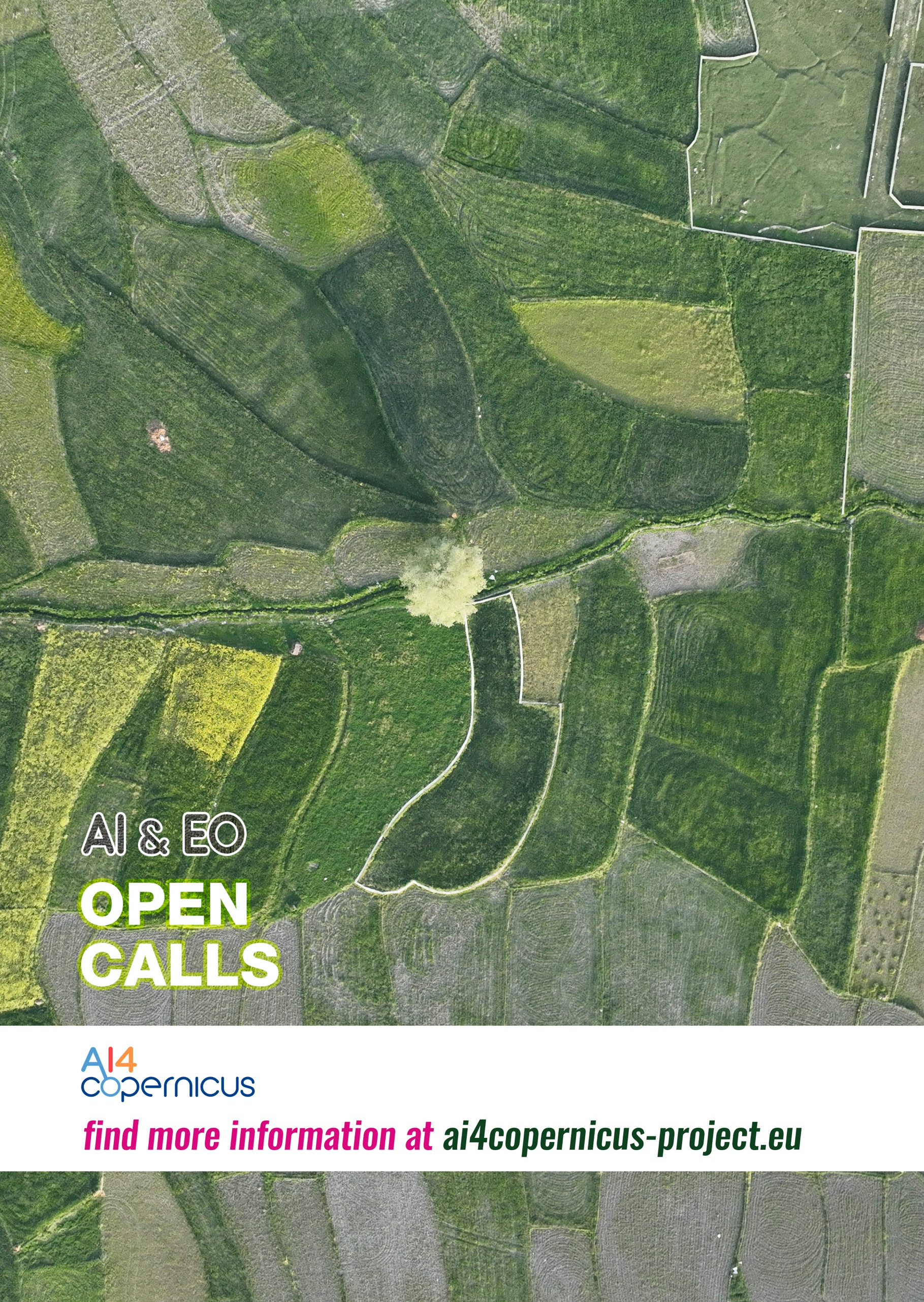 Organization legal nameIs your organization engaged in (an) economic activit(y)ies[i]? (Yes or No)Is your organization engaged in (an) economic activit(y)ies[i]? (Yes or No)Last approved accounting period:Your number of employees? (in Annual Working Unit)Your annual turnover (2022)? (in €)Your annual balance sheet total (2022)? (in €)The duration (in months) of your last approved accounting period:The closing date (dd/mm/yyyy) of your last approved accounting period: